이  력  서   학력사항 위에 기재한 사항은 사실과 틀림이 없습니다.년        월       일성  명 :                      (인)경력 기술서 자기 소개서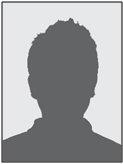 이름영문생년월일나이휴대폰전화번호E-mailSNSBlog/ Twitter/ Facebook주소재학기간재학기간학교명 및 전공학교명 및 전공학교명 및 전공구분구분경력사항 (전체경력:       년     개월)경력사항 (전체경력:       년     개월)경력사항 (전체경력:       년     개월)경력사항 (전체경력:       년     개월)경력사항 (전체경력:       년     개월)경력사항 (전체경력:       년     개월)경력사항 (전체경력:       년     개월)근무기간근무기간회사명 및 부서직위직위담당 업무담당 업무어학어학어학어학어학어학어학언어언어시험점수점수기관기관교육/ 연수교육/ 연수교육/ 연수교육/ 연수교육/ 연수교육/ 연수교육/ 연수기간기간과정명과정명과정명기관기관기타활동기타활동기타활동기타활동기타활동기타활동기간활동 내용활동 내용활동 내용기관기관수상내용수상내용수상내용기간상세 내용기관자격증자격증자격증자격증취득일자젹증/ 면허증등급발행처병역병역병역복무기간군별/ 계급/ 병과미필사유가족사항가족사항가족사항가족사항관계성명연령직업(근무처)/ 직위회사명 ﻿부서 ﻿직급 ﻿주요업무(프로젝트명) ﻿ ﻿ ﻿프로젝트기간 ﻿주요역할 및 담당업무 성과 ﻿ ﻿ ﻿ ﻿ ﻿주요업무(프로젝트명) ﻿ ﻿ ﻿프로젝트기간 ﻿주요역할 및 담당업무 성과﻿회사명 ﻿부서 ﻿직급주요업무(프로젝트명)프로젝트기간주요역할 및 담당업무 성과주요업무(프로젝트명) ﻿ ﻿ ﻿프로젝트기간 ﻿주요역할 및 담당 ﻿ ﻿ ﻿ ﻿ ﻿업무 성과회사명 ﻿부서 ﻿직급 ﻿주요업무(프로젝트명) ﻿ ﻿ ﻿프로젝트기간 ﻿주요역할 및 담당 ﻿ ﻿ ﻿ ﻿ ﻿업무 성과 ﻿ ﻿ ﻿ ﻿ ﻿주요업무(프로젝트명) ﻿ ﻿ ﻿프로젝트기간﻿ 주요역할 및 담당업무 성과성장과정성격과 강점특기사항생활신조지원동기및입사 포부